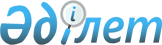 Об утверждении Инструкции по составлению и представлению оперативной отчетности об освоении средств республиканского бюджета
					
			Утративший силу
			
			
		
					Приказ Министра финансов Республики Казахстан от 12 мая 2003 года N 192. Зарегистрированное в Министерстве юстиции Республики Казахстан 24 мая 2003 года N 2308. Утратил силу приказом Министра финансов Республики Казахстан от 24 июля 2007 года N 263



      


Сноска. Приказ Министра финансов РК от 12 мая 2003 г. N 192 утратил силу приказом Министра финансов РК от 24 июля 2007 г. N 


 263 


.




         В соответствии с подпунктом 1) пункта 3-1 
 статьи 29 
 Закона Республики Казахстан "О бюджетной системе" приказываю:






      1. Утвердить прилагаемую Инструкцию по составлению и представлению оперативной отчетности об освоении средств республиканского бюджета (далее - Инструкция).




      2. Департаменту информационных технологий (А. Евсюков) в срок до 30 мая 2003 года обеспечить разработку программного продукта для составления оперативной отчетности об освоении средств республиканского бюджета в соответствии с Инструкцией.




      3. Администратором республиканских бюджетных программ представлять оперативную отчетность об освоении средств республиканского бюджета в Министерство финансов Республики Казахстан ежемесячно не позднее 7 числа месяца, следующего за отчетным, по форме согласно приложению.




      4. Департаменту финансирования государственных органов (А. Шаихова) обеспечить государственную регистрацию настоящего приказа в Министерстве юстиции Республики Казахстан.




      5. Контроль за исполнением настоящего приказа возложить на вице-Министра финансов Республики Казахстан Токсеитова Р.К.




      6. Настоящий приказ вводится в действие со дня его государственной регистрации в Министерстве юстиции Республики Казахстан.


      Министр





Утверждена             



приказом Министра финансов    



Республики Казахстан       



                                   "Об утверждении Инструкции по  



                               составлению и представлению    



                           оперативной отчетности об освоении



средств республиканского бюджета"



от 12 мая 2003 года N 192    



  



Инструкция 






по составлению и представлению оперативной






отчетности об освоении средств республиканского бюджета



      1. Настоящая Инструкция разработана в целях осуществления ежемесячного мониторинга освоения бюджетных средств  администраторами республиканских бюджетных программ в соответствии с утвержденными паспортами бюджетных программ и определяет основные требования к составлению оперативной отчетности администраторами республиканских бюджетных программ, содержащимися за счет республиканского бюджета.



      2. Оперативная отчетность об освоении средств республиканского бюджета составляется согласно форме, прилагаемой к настоящей Инструкцией, с использованием программного продукта "Система формирования сводного плана финансирования республиканского бюджета" (далее - Система), направляемого Министерством финансов Республики Казахстан.



      3. Заполнение оперативной отчетности об освоении средств республиканского бюджета:



      1) графы 1-11 не заполняются (содержание данных граф будет автоматически подаваться из Системы) и будут использоваться в режиме чтения без права на корректировку;



      2) в графе 12 администраторами республиканских бюджетных программ указывается ожидаемое исполнение по расходам республиканского бюджета за год по каждой бюджетной программе (подпрограмме), начиная с оперативной отчетности по состоянию на 1 октября и до конца года;



      3) в графе 13 администраторами республиканских бюджетных программ указывается отклонение суммы, предусмотренной сводным планом финансирования на год, от суммы ожидаемого исполнения за год, начиная с оперативной отчетности по состоянию на 1 октября и до конца года;



      4) в графе 14 администраторами республиканских бюджетных программ ежемесячно указываются причины неисполнения республиканских бюджетных программ (подпрограмм) за отчетный период. 



      4. Форма должна выполняться в программном обеспечении, предоставляемом Министерством финансов Республики Казахстан и передаваемом в установленном формате ХМL, формируемом данным программным обеспечением.



      5. Оперативная отчетность об освоении средств республиканского бюджета подписывается первым руководителем или лицом, его замещающим, и представляется администраторами республиканских бюджетных программ на бумажном носителе и в электронном виде. 



      6. Все стоимостные показатели в оперативной отчетности об освоении средств республиканского бюджета должны быть представлены в тысячах тенге.




Приложение          



к Инструкции по составлению и 



представлению оперативной   



отчетности об освоении средств 



республиканского бюджета   


Оперативная отчетность об освоении средств республиканского




бюджета по состоянию на 01_____________ 200_ г.


                                                       тыс. тенге



____________________________________________________________________



          Код          |     Наименование   |Сводный|Сводный план



_______________________|                    |план   |финансирования



Функ-|Адми-|Прог-|Под- |                    |финан- |на отчетный



цио- |нист-|рамма|прог-|                    |сирова-|период



наль-|ратор|     |рамма|                    |ния на |_______________



ная  |     |     |     |                    |год    |по обяза-|по



груп-|     |     |     |                    |       |тельствам|пла-



па   |     |     |     |                    |       |         |тежам



_____|_____|_____|_____|____________________|_______|_________|_____



  1  |  2  |  3  |  4  |          5         |   6   |     7   |  8



_____|_____|_____|_____|____________________|_______|_________|_____



                        Всего



 



                        Всего по текущим



                        бюджетным программам



 



                        Всего по бюджетным



                        программам развития

00     000   000   000  Министерство, всего

                        в том числе:

                        Текущие бюджетные



                        программы

                        в т.ч. по конкретным



                        бюджетным программам



                        (подпрограммам)

                        Бюджетные программы



                        развития

                        в т.ч. по конкретным



                        программам



                        (подпрограммам)



____________________________________________________________________

      продолжение таблицы

____________________________________________________________________



Кассовое|Отклонение|% (гр.9/гр.8* 100)|Ожидаемое|Отклонение  |Обос-



исполне-|__________|                  |исполне- |(гр.6-гр.12)|нова-



ние по  |в сумме   |                  |ние за   |            |ние



состоя- |(гр.8-гр.9)                  |год      |            |причин



нию на  |          |                  |         |            |неис-



1_200_г.|          |                  |         |            |пол-



        |          |                  |         |            |нения



________|__________|__________________|_________|____________|______



    9   |    10    |         11       |    12   |      13    |   14 



________|__________|__________________|_________|____________|______



________|__________|__________________|_________|____________|______



________|__________|__________________|_________|____________|______



 



      Подпись первого руководителя _________________________

					© 2012. РГП на ПХВ «Институт законодательства и правовой информации Республики Казахстан» Министерства юстиции Республики Казахстан
				